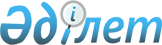 Семей қаласы бойынша 2019 жылға мектепке дейінгі тәрбие мен оқытуға мемлекеттік білім беру тапсырысын, ата-ананың ақы төлеу мөлшерін бекіту туралыШығыс Қазақстан облысы Семей қаласының әкімдігінің 2019 жылғы 20 наурыздағы № 470 қаулысы. Шығыс Қазақстан облысының Әділет департаментінде 2019 жылғы 29 наурызда № 5810 болып тіркелді
      РҚАО-ның ескертпесі.

      Құжаттың мәтінінде түпнұсқаның пунктуациясы мен орфографиясы сақталған.
      Қазақстан Республикасының 2007 жылғы 27 шілдедегі "Білім туралы" Заңының 6-бабының 4-тармағының 8-1) тармақшасына сәйкес, Семей қаласының әкімдігі ҚАУЛЫ ЕТЕДІ:
      1. Семей қаласы бойынша 2019 жылға мектепке дейінгі тәрбие мен оқытуға мемлекеттік білім беру тапсырысы, ата-ананың ақы төлеу мөлшері осы қаулының қосымшасына сәйкес бекітілсін.
      2. "Шығыс Қазақстан облысы Семей қаласының білім бөлімі" мемлекеттік мекемесі Қазақстан Республикасының заңнамасымен белгіленген тәртіппен:
      1) осы қаулының аумақтық әділет органында мемлекеттік тіркелуін; 
      2) осы қаулы мемлекеттік тіркелген күннен бастап күнтізбелік он күн ішінде оның көшірмесін қағаз және электрондық түрде қазақ және орыс тілдерінде "Республикалық құқықтық ақпарат орталығы" шаруашылық жүргізу құқығындағы республикалық мемлекеттік кәсіпорнына Қазақстан Республикасы нормативтік құқықтық актілерінің эталондық бақылау банкіне ресми жариялау және енгізу үшін жолданылуын;
      3) осы қаулы мемлекеттік тіркелгеннен кейін күнтізбелік он күн ішінде оның көшірмесінің Семей қаласының аумағында таратылатын мерзімді баспа басылымдарына ресми жариялауға жолданылуын;
      4) ресми жарияланғанынан кейін осы қаулының Семей қаласы әкімдігінің интернет-ресурсында орналастыруын қамтамасыз етсін.
      3. Әкімдік қаулысының орындалуын бақылау қала әкімінің әлеуметтік сала, ішкі саясат, жұмыспен қамту және әлеуметтік бағдарламалар мәселелері жөніндегі орынбасарына жүктелсін.
      4. Осы қаулы алғашқы ресми жарияланған күнінен кейін күнтізбелік он күн өткен соң қолданысқа енгізіледі. 2019 жылға мектепке дейінгі тәрбие мен оқытуға мемлекеттік білім беру тапсырысы, ата-ананың ақы төлеу мөлшері
					© 2012. Қазақстан Республикасы Әділет министрлігінің «Қазақстан Республикасының Заңнама және құқықтық ақпарат институты» ШЖҚ РМК
				
      Қала әкімі

Е. Сәлімов
Семей қаласы әкімдігінің 
2019 жылғы "__" ______ 
№ ______қаулысына 
қосымша
    Р/с №
Ұйым атауы
Тәрбиеленушілер саны, адам
Тәрбиеленушілер саны, адам
Тәрбиеленушілер саны, адам
Айына бір тәрбиеленушінің мектепке дейінгі тәрбие мен оқытуға мемлекеттік білім беру тапсырысының көлемі, теңге
Айына бір тәрбиеленушінің мектепке дейінгі тәрбие мен оқытуға мемлекеттік білім беру тапсырысының көлемі, теңге
Айына ата-ана-ның ақы төлеу мөлшері, теңге
    Р/с №
Ұйым атауы
барлы-

ғы
соның ішінде:
соның ішінде:
соның ішінде:
соның ішінде:
Айына ата-ана-ның ақы төлеу мөлшері, теңге
    Р/с №
Ұйым атауы
барлы-

ғы
толық күн болатын
жарты күн болатын
толық күн болатын
жарты күн болатын
Айына ата-ана-ның ақы төлеу мөлшері, теңге
1.
"№1 "Арман" ясли-бақшасы" коммуналдық мемлекеттік қазыналық кәсіпорны
320
28794
3 жасқа дейін 12400 3-ден 6 жасқа дейін 12500
2.
"№ 2 "Айдана" ясли-бақшасы" коммуналдық мемлекеттік қазыналық кәсіпорны
347
28794
3 жасқа дейін 12400 3-ден 6 жасқа дейін 12500
3.
"№ 4 "Балдәурен" ясли-бақшасы" коммуналдық мемлекеттік қазыналық кәсіпорны – 12 бала түзетуші топ
307
28794
3 жасқа дейін 12400 3-ден 6 жасқа дейін 12500
3.
"№ 4 "Балдәурен" ясли-бақшасы" коммуналдық мемлекеттік қазыналық кәсіпорны – 12 бала түзетуші топ
12
44198
3 жасқа дейін 12400 3-ден 6 жасқа дейін 12500
4.
"№ 5 "Бала әлемі" ясли-бақшасы" коммуналдық мемлекеттік қазыналық кәсіпорны – 24 бала түзетуші топ
312
28794
3 жасқа дейін 12400 3-ден 6 жасқа дейін 12500
4.
"№ 5 "Бала әлемі" ясли-бақшасы" коммуналдық мемлекеттік қазыналық кәсіпорны – 24 бала түзетуші топ
24
44198
3 жасқа дейін 12400 3-ден 6 жасқа дейін 12500
5.
"№ 6 "НҰРСӘУЛЕ" ясли-бақшасы" коммуналдық мемлекеттік қазыналық кәсіпорны
320
28794
3 жасқа дейін 12400 3-ден 6 жасқа дейін 12500
6.
"№ 7 "АҚ БОТА" ясли-бақшасы" коммуналдық мемлекеттік қазыналық кәсіпорны
320
28794
3 жасқа дейін 12400 3-ден 6 жасқа дейін 12500
7.
"№ 8 "БАЛБӨБЕК" ясли-бақшасы" коммуналдық мемлекеттік қазыналық кәсіпорны
320
28794
3 жасқа дейін 12400 3-ден 6 жасқа дейін 12500
8.
"№ 9 "АЙГӨЛЕК" ясли-бақшасы" коммуналдық мемлекеттік қазыналық кәсіпорны - 104 бала түзетуші топтар
297
28794
3 жасқа дейін 12400 3-ден 6 жасқа дейін 12500
8.
"№ 9 "АЙГӨЛЕК" ясли-бақшасы" коммуналдық мемлекеттік қазыналық кәсіпорны - 104 бала түзетуші топтар
104
44198
3 жасқа дейін 12400 3-ден 6 жасқа дейін 12500
9.
"№ 10 "Бал Бұлақ" ясли – бақшасы" гуманитарлық-эстетикалық және сауықтыру бейініндегі коммуналдық мемлекеттік қазыналық кәсіпорны
380
28794
3 жасқа дейін 12400 3-ден 6 жасқа дейін 12500
10.
"№ 11 "ЕРТӨСТІК" ясли-бақшасы" коммуналдық мемлекеттік қазыналық кәсіпорны
328
28794
3 жасқа дейін 12400 3-ден 6 жасқа дейін 12500
11.
"№ 12 "АЖАР" ясли-бақшасы" коммуналдық мемлекеттік қазыналық кәсіпорны
185
28794
3 жасқа дейін 12400 3-ден 6 жасқа дейін 12500
12.
"БАЛАУСА" мектепке дейінгі шағын орталығы" коммуналдық мемлекеттік қазыналық кәсіпорны
57
28794
3 жасқа дейін 12400 3-ден 6 жасқа дейін 12500
13.
"АРУЖАН" мектепке дейінгі шағын орталығы" коммуналдық мемлекеттік қазыналық кәсіпорны
83
28794
3 жасқа дейін 12400 3-ден 6 жасқа дейін 12500
14.
"Семей цемент зауыты" өндірістік компаниясы" жауапкершілігі шектеулі серіктестігі
15
28794
3 жасқа дейін 12400 3-ден 6 жасқа дейін 12500
15.
"Семей лингвистика және компьютерлік технологиялар мектеп-гимназиясы" жауапкершілігі шектеулі серіктестігі
6
28794
3 жасқа дейін 12400 3-ден 6 жасқа дейін 12500
16.
"Бақыт" шағын орталығы" жауапкершілігі шектеулі серіктестігі
10
28794
3 жасқа дейін 12400 3-ден 6 жасқа дейін 12500
17.
"Асыл Жібек" шағын орталығы" жауапкершілігі шектеулі серіктестігі
20
28794
3 жасқа дейін 12400 3-ден 6 жасқа дейін 12500
18.
"Алтын бесік" ясли-бақшасы" жауапкершілігі шектеулі серіктестігі - 21 бала түзетуші топтар
479
28794
3 жасқа дейін 12400 3-ден 6 жасқа дейін 12500
18.
"Алтын бесік" ясли-бақшасы" жауапкершілігі шектеулі серіктестігі - 21 бала түзетуші топтар
21
44198
3 жасқа дейін 12400 3-ден 6 жасқа дейін 12500
19.
"Балғын" шағын орталығы Югай Галина Викторовна жеке кәсіпкер
25
28794
3 жасқа дейін 12400 3-ден 6 жасқа дейін 12500
20.
"Өрлеу"балабақшасы "Сәт Транс" жауапкершілігі шектеулі серіктестігі
280
28794
3 жасқа дейін 12400 3-ден 6 жасқа дейін 12500
21.
"Ақылтай" жауапкершілігі шектеулі серіктестігі
320
28794
3 жасқа дейін 12400 3-ден 6 жасқа дейін 12500